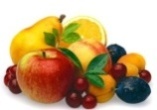 	Jedilnik 	Od 21. 9. do 25. 9. 2020Kuhinja si pridržuje pravico do spremembe jedilnika.                                                                                               Sadni krožnik sestavlja mešano sezonsko sveže sadje: jabolko, ananas, mandarina, hruška, banana, melona, pomaranča, klementina, jagode, marelice, paprika, korenček, k. zelje, ..   Otroci imajo ves čas na voljo vodo ali nesladkan čaj.DanZajtrkMalicaKosiloP.malicaPonedeljek21. 9. koruzni kosmičimlekosadno-zelenjavni krožnikšpinačne testenine,omaka (korenček; grah; paradižnik)
fižolova solata
makova štručkasadjeTorek22. 9.Mlečni močnikčokoladno-lešnikov posipsadno-zelenjavni krožnikpuranji zrezek v naravni omakitri barvni mixpesa v solatipolbeli kruhposebna salama z vrtninami Sreda             23. 9.ajdov kruhkisla smetanamedšipkov čajsadno-zelenjavni krožnikpiščančji zrezek po dunajskokrompirjeva solata z zeljemnavadni jogurtržen kruhČetrtek24. 9. žemlja polbelakuhan pršutvložena mešana solatačajsadno-zelenjavni krožniksvinjska pečenkarizi bizizelena solata s paprikosadje polbeli kruhPetek		25. 9.ovsen kruhmesno-zelenjavni  namazmlekosadno-zelenjavni krožnikričetmarmorni kolačpolbeli kruhkoruzni kruhsir